RABINDRA MAHAVIDYALAYADepartment of Chemistry                                                    NOTICE FOR INTERNAL ASSESSMENTThis is to notify all the students of Semester V (General) that the 2nd Internal Assessment, 2021Of the following papers shall be conducted as per the schedule given below: Semester V (General)                 Sd/      Principal(Dr. Prasanta Bhattacharyya)Copy to:Website Rabindra Mahavidyalaya: http://rabindramahavidyalaya.orgRabindra Mahavidyalaya Online Portal: https://rmvonline.inDepartmental File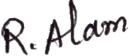 (Dr. Rabiul Alam) HOD, ChemistryPaper CodeTotal MarksMode of EvaluationDate of ExaminationTime Submission PortalTeachers assigned for  question setting & evaluationGE-5/CC-1E10WRITTEN12.2.202111.00 a.m-12.00 noonMail Id of concerned teachertanmoypandit089@gmail.comsjoyic@gmail.comDr. Sucheta JoyMr. Tanmoy Pandit